ЧОРТКІВСЬКА    МІСЬКА    РАДА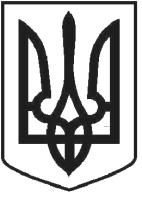 ВИКОНАВЧИЙ КОМІТЕТР І Ш Е Н Н Я 04 серпня 2021 року                                                                                          № 362 Про виділення в окремий об’єкт нерухомого майна шляхом присвоєння адреси на житловий будинок з господарськими будівлями та спорудами по вул. ***, ***, м. Чортків.Власник – *** Розглянувши заяву гр. *** від 28.07.2021, представлені матеріали та відповідно до Закону України «Про регулювання містобудівної діяльності», постанови Кабінету Міністрів України від 25.05.2011 № 559 «Про містобудівний кадастр», рішення Чортківської міської ради від 19.02.2016            № 111 «Про затвердження Порядку присвоєння та зміни поштових адрес об’єктам нерухомого майна в місті Чорткові», рішення Чортківської міської ради від 06.09.2016 № 302 «Про внесення змін до Порядку присвоєння та зміни поштових адрес об’єктам нерухомого майна в місті Чорткові», керуючись підпунктом 10 пункту «б» статті 30 Закону України «Про місцеве самоврядування в Україні»,  виконавчий комітет міської радиВИРІШИВ :1.Виділити в окремий об’єкт нерухомого майна 47/100 частин житлового будинку з господарськими будівлями та спорудами зі складу житлового будинку з господарськими будівлями та спорудами по вул. ***, ***, м. Чортків, розташованого на  земельній ділянці з кадастровим номером: 6125510100:01:012:***, шляхом присвоєння окремої адреси. 2.На виділений об’єкт нерухомого майна – житловий будинок з господарськими будівлями та спорудами присвоїти адресу вул. ***, ***, м. Чортків, власник – ***.3. Копію рішення направити у відділ архітектури та містобудівного кадастру управління комунального господарства, архітектури та капітального будівництва міської ради, заявнику.4. Контроль за виконанням даного рішення покласти на начальника відділу архітектури та містобудівного кадастру управління комунального господарства, архітектури та капітального будівництва міської ради Василя Грещука.Міський голова                                                    	         Володимир ШМАТЬКО